„Dorfladen in Wald“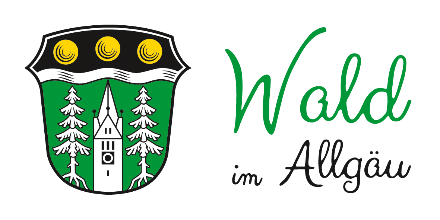 Wir suchen Eure Hilfe!Wie soll unser Dorfladen heißen?Hast du ein paar Ideen?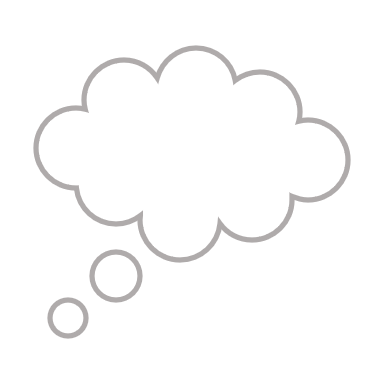 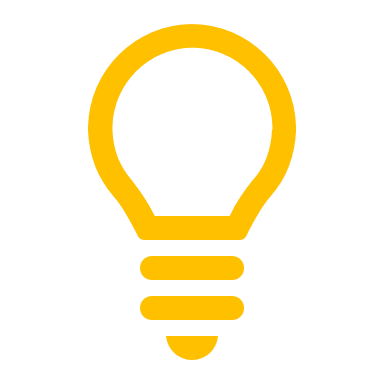 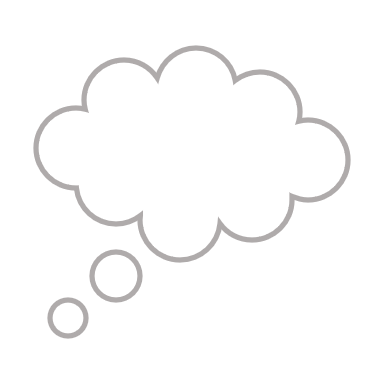 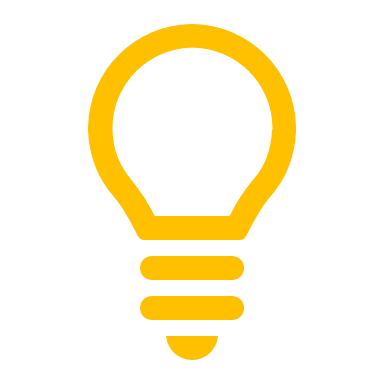 Bitte mach mit und teile uns deine Ideen!Zettel ausfüllen und in die Box werfen 

oder in der Gemeinde Postfach abgeben.Vielen Dank fürs Mitmachen!„Dorfladen in Wald“Wir suchen Eure Hilfe!Wie soll der Dorfladen Logo ausschauen?Hast du ein paar Ideen?Bitte mach mit und teile uns deine Ideen!Ideen in der Gemeinde bitte abgeben. Vielen Dank fürs Mitmachen!Teilnahmeschein Name des Dorfladens in WaldMein Idee:  ____________________________________Mein Name:  __________________________________(Name, Vorname)Mein Telefonummer:  ___________________________Teilnahmeschein Name des Dorfladens in WaldMein Idee:  ____________________________________Mein Name:  __________________________________(Name, Vorname)Mein Telefonummer:  ___________________________Teilnahmeschein Name des Dorfladens in WaldMein Idee:  ____________________________________Mein Name:  __________________________________(Name, Vorname)Mein Telefonummer:  ___________________________Teilnahmeschein Name des Dorfladens in WaldMein Idee:  ____________________________________Mein Name:  __________________________________(Name, Vorname)Mein Telefonummer:  ___________________________Teilnahmeschein Name des Dorfladens in WaldMein Idee:  ____________________________________Mein Name:  __________________________________(Name, Vorname)Mein Telefonummer:  ___________________________Teilnahmeschein Name des Dorfladens in WaldMein Idee:  ____________________________________Mein Name:  __________________________________(Name, Vorname)Mein Telefonummer:  ___________________________Teilnahmeschein Name des Dorfladens in WaldMein Idee:  ____________________________________Mein Name:  __________________________________(Name, Vorname)Mein Telefonummer:  ___________________________Teilnahmeschein Name des Dorfladens in WaldMein Idee:  ____________________________________Mein Name:  __________________________________(Name, Vorname)Mein Telefonummer:  ___________________________Teilnahmeschein Name des Dorfladens in WaldMein Idee:  ____________________________________Mein Name:  __________________________________(Name, Vorname)Mein Telefonummer:  ___________________________Teilnahmeschein Name des Dorfladens in WaldMein Idee:  ____________________________________Mein Name:  __________________________________(Name, Vorname)Mein Telefonummer:  ___________________________Teilnahmeschein Name des Dorfladens in WaldMein Idee:  ____________________________________Mein Name:  __________________________________(Name, Vorname)Mein Telefonummer:  ___________________________Teilnahmeschein Name des Dorfladens in WaldMein Idee:  ____________________________________Mein Name:  __________________________________(Name, Vorname)Mein Telefonummer:  ___________________________Teilnahmeschein Name des Dorfladens in WaldMein Idee:  ____________________________________Mein Name:  __________________________________(Name, Vorname)Mein Telefonummer:  ___________________________Teilnahmeschein Name des Dorfladens in WaldMein Idee:  ____________________________________Mein Name:  __________________________________(Name, Vorname)Mein Telefonummer:  ___________________________Teilnahmeschein Name des Dorfladens in WaldMein Idee:  ____________________________________Mein Name:  __________________________________(Name, Vorname)Mein Telefonummer:  ___________________________Teilnahmeschein Name des Dorfladens in WaldMein Idee:  ____________________________________Mein Name:  __________________________________(Name, Vorname)Mein Telefonummer:  ___________________________